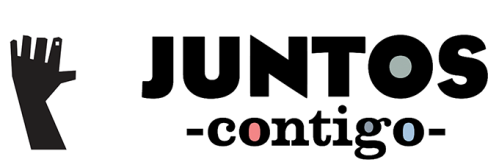 NaamAantal speculaas-poppen (€4 per stuk)Totaal bedragtelefoonnummere-mailadresBetaald